УТВЕРЖДАЮПервый проректор______________/Е.Г.Замолоцких« 25 » апреля 2022 г..Факультет психологииРабочая программа учебной дисциплиныПсихология общенияНаправление подготовки37.03.01 ПсихологияНаправленность (профиль) подготовки:Социальная психологияКвалификация (степень) выпускника:Бакалавр Форма обучения:Очная, очно-заочнаяСоставитель программы:Третьяков Андрей Леонидович, старший преподаватель кафедры социальной психологииМосква 2022СОДЕРЖАНИЕ1. Аннотация к дисциплине.....................................................................................................................                                32. Перечень планируемых результатов обучения, соотнесенных с планируемыми результатами освоения основной профессиональной образовательной программы.................................................................................          43. Объем дисциплины в зачетных единицах с указанием количества академических часов, выделенных на контактную работу обучающихся с преподавателем (по видам занятий) и на самостоятельную работу обучающихся.............                                                                                                                                                          53.1. Объем дисциплины по видам учебных занятий (в часах) ....................................................                                . 54. Содержание дисциплины, структурированное по темам (разделам) с указанием отведенного на них количества академических часов и видов учебных занятий                                                                                          54.1. Разделы дисциплины и трудоемкость по видам учебных занятий (в академических часах)                              54.2. Содержание дисциплины, структурированное по разделам (темам)                                                                     75. Перечень учебно-методического обеспечения для самостоятельной работы обучающихся по дисциплине    ...96. Оценочные материалы для проведения промежуточной аттестации обучающихся по дисциплине «Психология общения»……………………………………………………………………………………………..116.1. Описание показателей и критериев оценивания компетенций, описание шкал……                                    ….116.2. Методические материалы, определяющие процедуры оценивания знаний, умений, навыков и (или) опыта деятельности, характеризующих этапы формирования компетенций в процессе освоения основной профессиональной образовательной программы…………………………………………………                ………..146.3. Типовые контрольные задания или иные материалы, необходимые для процедуры оценивания знаний умений, навыков и (или) опыта деятельности, характеризующих этапы формирования компетенций в процессе освоения основной профессиональной образовательной программы……….….                                                      156.3.1. Типовые задания для проведения текущего контроля обучающихся. ……….….……                                  .156.3.2. Типовые задания для проведения промежуточной аттестации обучающихся……                                …….176.4. Методические материалы, определяющие процедуры оценивания знаний, умений, навыков и (или) опыта деятельности, характеризующих этапы формирования компетенций…………………………………………       187. Перечень основной и дополнительной учебной литературы, необходимой для освоения дисциплины .......... 198. Методические указания для обучающихся по освоению дисциплины .....................................                             209. Описание материально-технической базы, необходимой для осуществления образовательного процесса по дисциплине……………………………………………………………………………                                                   .2110. Перечень информационных технологий, используемых при осуществлении образовательного процесса по дисциплине, в том числе комплект лицензионного программного обеспечения, электронно-библиотечные системы, современные профессиональные базы данных и информационные справочные системы……………………………………………………..                                                                                       ….2110.1 Лицензионное программное обеспечение………………………………………………                                …..2110.2. Электронно-библиотечная система……………………………………………………                                 …..2210.3. Современные профессиональные базы данных………………………………………                                  …..2210.4. Информационные справочные системы…………………………………………………                                …2211. Особенности реализации дисциплины для инвалидов и лиц с ограниченными возможностями здоровья………………………………………………………………………….                                                           .2212. Лист регистрации изменений ......................................................                                                                             231.  Аннотация к дисциплинеРабочая программа дисциплины «Психология общения» составлена в соответствии с требованиями ФГОС ВО по направлению подготовки 37.03.01 Психология (уровень бакалавриата), утвержденного приказом Министерства образования и науки РФ от 29.07. 2020 г. N 839.Рабочая программа содержит обязательные для изучения темы по дисциплине «Психология общения». Дисциплина дает целостное представление о коммуникации психологической деятельности.Место дисциплины в структуре образовательной программыНастоящая дисциплина включена в часть, формируемую участниками образовательных отношений, Блока 1  Б1.В.07 учебных планов по направлению подготовки 37.03.01 Психология уровень бакалавриата.Дисциплина изучается на 3 курсе в 5 семестре по очной  и очно-заочной формам обучения, форма контроля – зачёт с оценкой.Цель изучения дисциплины: -познакомить студентов с основными психологическими феноменами и закономерностями общения;-обучить методам и средствам эффективного взаимодействия психолога в профессиональной деятельностиЗадачи:- раскрыть специфику и особенности общения как социально-психологического явления;- рассмотреть различные виды общения и определить методы повышения их эффективности;-сформировать понимание сложности и динамичности психической сферы человека, психологических различий между людьми и необходимости познания психологических, социальных, нравственных особенностей партнеров по общению.- ознакомить с технологиями подготовки к различным формам общения;- выработать практические навыки эффективного взаимодействия с людьми;- развить личные коммуникативные качества, компетентность в общении, эффективный стиль профессионального общения.Компетенции обучающегося, формируемые в результате освоения дисциплины:ПК-1 - Способен к проведению социально-психологического исследования на основе профессиональных знаний и применения психологических технологий, позволяющих осуществлять решение типовых задач в различных научных и научно-практических областях психологии;ПК-4 - Способен к просветительской, психопрофилактической деятельности с целью повышения уровня психологической культуры индивидов и групп2. Перечень планируемых результатов обучения, соотнесенных с планируемыми результатами освоения образовательной программыПроцесс изучения дисциплины направлен на формирование компетенций, предусмотренных ФГОС ВО по направлению подготовки 37.03.01 Социальная Психология (уровень бакалавриата) и на основе профессионального стандарта 03.008 «Психолог в социальной сфере», утвержденного приказом Министерства труда и социальной защиты Российской Федерации от 18.11.2013 N 682н., соотнесённого с федеральным  государственным образовательным  стандартом по указанному направлению подготовки. 3. Объем дисциплины в зачетных единицах с указанием количества академических часов, выделенных на контактную работу обучающихся с преподавателем (по видам занятий) и на самостоятельную работу обучающихсяОбщая  трудоемкость дисциплины  составляет  3 зачетные единицы.3.1 Объём дисциплины  по видам учебных занятий (в часах)4. Содержание дисциплины, структурированное по темам (разделам) с указанием отведенного на них количества академических часов и видов учебных занятий4.1 Разделы дисциплины и трудоемкость по видам учебных занятий (в академических часах)для очной формы обучениядля очно-заочной формы обучения4.2. Содержание дисциплины, структурированное по разделам (темам)Тема 1. Введение в психологию общения Содержание лекционного курсаЗначение курса для будущего психолога. Место психологии общения и ее роль в современной психологической науке. Специфика предмета психологии общения. Знакомство с методами экспериментального исследования личности по проблемам общения, усвоение практических навыков и овладение прикладными методами работы с группой.Содержание практических занятийМесто психологии общения и ее роль в современной социальной психологии.Специфика методов психологии общения.Экспериментальные исследования личности по проблемам общения.Тема 2. Проблема общения в истории философии и культуры Содержание лекционного курсаПостановка проблемы общения в античности. Создание теоретических предпосылок для исследования общения в немецкой классической философии. Проблемы общения в концепции Л. Фейербаха и в марксизме. Теория социального действия Т. Парсонса. Теория символического интеракционизма.Содержание практических занятийРомантическая концепция общения и развитие герменевтики.Проблема общения в концепции Л.Фейербаха.Теория социального действия.Теория символического интеракционизма.Тема 3. Теоретические подходы к проблеме общения в отечественной психологии Содержание лекционного курсаПервые отечественные разработки по проблеме общения в 20-годы ХХв.(М.М.Бахтин). Анализ и экспериментальное исследование общения в коллективной рефлексологии В.М.Бехтерева.  Трехкомпонентная  структура общения в «психологии отношений личности» В.Н.Мясищева. Онтопсихологический подход к общению Б.Г. Ананьева. Анализ общения в контексте культурно-исторического подхода Л.С.Выготского.Содержание практических занятийОсновные теоретические подходы к изучению проблемы общения в отечественной психологии.Основные теоретические подходы к изучению проблемы общения в западной традиции.Онтопсихологический подход к общению.Культурно-исторический подход в анализе общения.Тема 4. Деятельность и общение как объект научного исследованияСодержание лекционного курсаОбщение и деятельность общения. Проблема общения и деятельности общения в концепциях Я.Щепаньского, М.Аргайла, В.Н.Мясищева, А.А.Леонтьева. Социологический, психологический и социально-психологический подходы в изучении проблемы деятельности общения (В.Н.Панферов, С.Л.Рубенштейн, Л.И.Анцыферова, Д.Н.Узнадзе, А.Н.Леонтьев, Б.Д.Парыгин)Содержание практических занятийСоотношение понятий «общение» и «отношения».Соотношение понятий «общение» и «деятельность».Виды и функции общения.Сравнительный анализ теоретических подходов к деятельности общенияТема 5. Структура общения Содержание лекционного курсаПонятие и способы структурирования общения. Вербальные и не вербальные средства общения. Интегральная модель социально-психологического общения.Общение как коммуникация. Коммуникация и информация в общении. Общение в массовой коммуникации. Радио-телевизионная речь как вид общения. Общение как взаимодействие. Структура взаимодействия ( Т.Парсонс, Л.Фримен, П.Сорокина). Способы  взаимодействия людей в процессе общения: групповая интеграция, групповая дифференциация (Ф.Г.Олпорт, Л.И Уманский, А.Н. Лутошкин).Общение как восприятие людьми друг друга  (перцептивная сторона общения). Механизмы взаимопонимания в процессе общения. Каузальная атрибуция (эффекты межличностного восприятия) (Г.Келли, Э.Джонс, Р.Нисбет) Школа транзактной психологии (психология эго-состояний) (Э.Берн). Природа психологических барьеров межличностного общения.Содержание практических занятийПонятие коммуникации. Коммуникативный акт.Вербальная коммуникация: исследования убеждающей коммуникации.Системы невербальной коммуникации: кинесика, просодика, экстралингвистика, такесика, проксемика.Эффективная коммуникация. Коммуникативные барьеры.5.Понятие взаимодействия в социальной психологии. Различные типы взаимодействий.6.Исследования взаимодействия. Схема регистрации взаимодействия.7. Понятие социальной перцепции в узком и широком смыслах.8.Основные закономерности формирования образа другого человека.9.Атрибутивные процессы: общая характеристика.Тема 6. Проблема онтогенеза общенияСодержание лекционного курсаОбщение и личность, формирование личности в общении. Общение сознание (сознание и самосознание). Становление и развитие общения у людей разного возраста с взрослыми и сверстниками. Развитие эмоций в ходе общения с взрослыми на первом году жизни (М.И.Лисицина, Л.С.Выготский, А.А.Бодалев, Л.И. Божович). Методы работы с детьми с проблемами в общении. Содержание практических занятийФормирование личности в деятельности общения.Общение и психическое развитие.Общение и ее роль в развитии личности.Этапы развития общения в онтогенезе.Тема 7. Психолого-педагогические аспекты общения Содержание лекционного курсаОбщение как педагогическая категория (А.А.Бодалев, Б.Ф.Ломов, Л.М. Митина). Общение в контексте обучения и воспитания (А.Б.Дубрович, В.А. Кан-Калик, Я.Л.Коломинский, Л.А.Петровская и др.) Основные этапы творческого процесса педагога и эффективное использование их в процессе общения. Система общения в структуре педагог-ученик. Стиль общения педагога и его влияние на эффективность взаимодействия Содержание практических занятийПроблема педагогического общения в работах А.А.ЛеонтьеваСтиль общения педагога и его влияние на эффективное взаимодействиеСпецифика общения лектора с аудиторией.Неречевые компоненты педагогического общения.Тема 8. Программы обучения общению  Содержание лекционного курсаКомпетентность в общении: коммуникативный, интерактивный, социально-перцептивный, рефлексивный, аспекты. Пути и способы развития компетентности в общении (В.А Захаров, Н.Ю Хрящева, Ю.М.Жуков, Л.А. Петровская, С.И Макшанов)Содержание практических занятийПрактические средства повышения точности межличностного восприятия.Проблемы невербальной коммуникации.Развитие коммуникативных способностей в профессии «человек-человек».Программы активного социально-психологического обучения общению.5. Перечень учебно-методического обеспечения для самостоятельной работы обучающихся по дисциплине Самостоятельная работа обучающихся при изучении курса «Психология общения» предполагает, в первую очередь, работу с основной и дополнительной литературой. Результатами этой работы становятся выступления на практических занятиях, участие в обсуждении. Методика самостоятельной работы предварительно разъясняется преподавателем и в последующем может уточняться с учетом индивидуальных особенностей обучающихся. Время и место самостоятельной работы выбираются обучающимися по своему усмотрению с учетом рекомендаций преподавателя.Самостоятельную работу над дисциплиной следует начинать с изучения рабочей программы «Психология общения», которая содержит основные требования к знаниям, умениям и навыкам обучаемых. Обязательно следует вспомнить рекомендации преподавателя, данные в ходе установочных занятий. Затем – приступать к изучению отдельных разделов и тем в порядке, предусмотренном программой.Получив представление об основном содержании раздела, темы, необходимо изучить материал с помощью учебников,  указанных в разделе 7 указанной программы. Целесообразно составить краткий конспект или схему, отображающую смысл и связи основных понятий данного раздела и включенных в него тем. Затем, как показывает опыт, полезно изучить выдержки из первоисточников. При желании можно составить их краткий конспект. Обязательно следует записывать возникшие вопросы, на которые не удалось ответить самостоятельно.6. Оценочные материалы для проведения промежуточной аттестации обучающихся по дисциплине «Психология общения».Промежуточная аттестация по дисциплине проводится в форме зачёта с оценкой.6.1. Описание показателей и критериев оценивания компетенций, описание шкал оценивания6.2. Методические материалы, определяющие процедуры оценивания знаний, умений, навыков и(или) опыта деятельности, характеризующих этапы формирования компетенций в процессе освоения образовательной программы6.3. Типовые контрольные задания или иные материалы, необходимые для процедуры оценивания знаний, умений, навыков и(или) опыта деятельности, характеризующих этапы формирования компетенций в процессе освоения образовательной программы6.3.1. Типовые задания для проведения текущего контроля обучающихся.Тема 1. Введение в психологию общения Какие виды общения принято выделять?Какова структура общения?Какие функции реализуются в общении? Какие задачи решает психология общения?Тема 2. Проблема общения в истории философии и культуры Какова роль романтической концепции общения и развитие герменевтики?Какие проблемы  общения раскрывается в концепции Л.Фейербаха?В чем заключается теория социального действия?Какие задачи решает теория символического интеракционизма?Тема 3. Теоретические подходы к проблеме общения в отечественной психологии Какие  теоретические подходы используют в психологии общения?Каковы  теоретические подходы к изучению проблемы общения в западной традиции?Что подразумевает онтопсихологический подход к общению?В чем заключается  подход  Л.С.Выготского в анализе общения?Тема 4. Деятельность и общение как объект научного исследованияКаково соотношение понятий «общение» и «отношения»?Что подразумевают  понятия  «общение» и «деятельность»?В чем заключается подход В.Н.Мясищева?В чем заключается подход Д.Н.Узнадзе?Тема 5. Структура общения Что подразумевает коммуникативная сторона общения?Какова структура коммуникативного акта?Что означает: кинесика, просодика, экстралингвистика, такесика, проксемика?Какова роль  коммуникативных барьеров в эффективности общения?         5.   Что означает понятие «взаимодействие» в социальной психологии?         6.   В чем заключается схема взаимодействия Т.Парсонса?Тема 6. Проблема онтогенеза общенияВ чем заключается подход М.И.Лисиной?Какова роль общение в психическом развитии ребенка?В чем заключается подход Л.И.Божович?Какие задачи решают этапы развития общения в онтогенезе?Тема 7. Психолого-педагогические аспекты общения Как раскрывается  педагогическое общение в работах А.А.Леонтьева?Какие стили общения педагога являются характеристикой  эффективного взаимодействия?Какова специфика общения лектора с аудиторией?Какие задачи решают неречевые компоненты в педагогическом общении? Тема 8. Программы обучения общению  Какие существуют средства повышения точности межличностного восприятия?Каковы проблемы невербальной коммуникации?Какие формы развитие коммуникативных способностей важны в профессии «человек-человек»?Чем является программа активного социально-психологического обучения общению?Примерные темы групповых дискуссийТема 5. Структура общенияСтруктура общения.Основные функции общения.Различные виды общения, их характеристика.Общение и деятельность.Общение и отношения.Тема 8. Программы обучения общениюФормирование компетентности в общении студентов. Техники и методы преодоления коммуникативных барьеров в общении.Социально-перцептивные аспекты в тренинге.Формирование рефлексии и эмпатии у студентов-психологов.Этапы ведения тренинга коммуникативных умений и навыков.  Примерные темы докладов        Тема 3. Теоретические подходы к проблеме общения в отечественной психологии            1. Символический интеракционизм, транзактный анализ, роли.            2. Анализ и экспериментальное исследование общения в коллективной рефлексологии                     В.М.Бехтерева.            3. Концепция сценического общения К.С.Станиславского.            4. Общение и личность.        Тема 6. Проблема онтогенеза общения            1. Онтогенетическое исследование общения (Л.И.Божович, М.И.Лисина, А.В.Мудрик)            2. Специфика педагогического общения.            3. Стиль общения и профессиональная деятельность педагога.            4. Методы развития компетентности в общении.            5. Барьеры в общении и их преодоление.Варианты заданий контрольного среза для текущего контроляВариант 11. Предмет и задачи  психологии общения.2. Особенности эффективного взаимодействия. Вариант 21. Специфика взаимосвязей  психологии общения с психологией конфликта.2. Структура общения.Вариант 31. Этапы становления отечественной психологии общения.2. Вербальные и невербальные средства коммуникации. Вариант 41. Этапы становления  психологии общения за рубежом.2. Структура коммуникативного процесса. Вариант 51. Основные функции общения.2. Характеристика методов психологии общения.Вариант 61. Различные виды общения, их характеристика.2. Структура межличностного взаимодействия.Вариант 71. Типология межличностного взаимодействия. 2. Классификация методов психологии общения.Вариант 81. Механизмы взаимопонимания и эффекты межличностного восприятия.2. Характеристика  методов исследования в психологии общения.Вариант 91. Характеристика социально-перцептивных процессов.2. Методы воздействия.Вариант 101. Характеристика атрибутивных процессов2. Программы развитие коммуникативных умений и навыков.6.3.2. Типовые задания для проведения промежуточной аттестации обучающихся.Промежуточная аттестация по дисциплине «Психология общения» проводится в форме зачёта с оценкой.6.3.2.1. Типовые вопросы к зачёту с оценкойЗначение курса «психология общения» в подготовке психолога.Место проблемы общения  среди других направлений психологии.Специфика предмета психологии общения.Деловое общение, этапы ведения переговоров.Специфика метода психологии общения.Трехкомпонентная  структура общения.Первые отечественные разработки по проблемам общения.Критерии классификации видов  общения.Позиции в общении («пристройки», «эго-состояния» личности)Невербальные средства общения и их значение.Распространенные типы общения.Общение как коммуникативное воздействие.Общение в контексте обучение и воспитания.Социально-психологические механизмы общения.Возможности и границы межличностного взаимопонимания.Каузальная атрибуция и ее значение в психологии общения.Стиль педагогического общения.Специфика общения лектора с аудиторией.Радио-телевизионная речь как вид общения.Особенности общения по радио и телевидению.Пути преодоления социально-психологических барьеров общения.Проблема онтогенеза общения.Общение и психическое развитие ребенка.Общение детей с взрослыми и сверстниками.Проблемы и задачи исследования речи у детей.Развитие эмоций в ходе общения с взрослыми в первом году жизни.Рефлексивная сторона общения и ее роль в формировании ПВК психолога.Программа обучения общению (СПТ, АСПОО).Пути и способы развития компетентности в общении.Общение как обмен информацией.Общение как взаимодействие.Типы взаимодействий.Групповая дискуссия основной метод тренинговой группы.Общая характеристика различных форм групповой дискуссии. Этапы групповой дискуссии.Общая характеристика структуры общения.   Проблема каузальной атрибуции в социальной перцепции.Механизмы взаимопонимания в процессе общения.Общение как межличностное восприятие.Эффекты социальной перцепции.Смысловая структура публичного выступления. 6.4. Методические материалы, определяющие процедуры оценивания знаний, умений, навыков и (или) опыта деятельности, характеризующих этапы формирования компетенций.С целью определения уровня овладения компетенциями, закрепленными за дисциплиной, в заданные преподавателем сроки проводится текущий и промежуточный контроль знаний, умений и навыков каждого обучающегося. Все виды текущего контроля осуществляются на практических занятиях. Исключение составляет устный опрос, который может проводиться в начале или конце лекции в течение 15-20 мин. с целью закрепления знаний терминологии по дисциплине. При оценке компетенций принимается во внимание формирование профессионального мировоззрения, определенного уровня включённости в занятия, рефлексивные навыки, владение изучаемым материалом. Процедура оценивания компетенций обучающихся основана на следующих стандартах:1.   Периодичность проведения оценки.2. Многоступенчатость: оценка (как преподавателем, так и обучающимися группы) и самооценка обучающегося, обсуждение результатов и комплекс мер по устранению недостатков.3. Единство используемой технологии для всех обучающихся, выполнение условий сопоставимости результатов оценивания.4. Соблюдение последовательности проведения оценки.Текущая аттестация обучающихся. Текущая аттестация обучающихся по дисциплине «Психология общения» проводится в соответствии с локальными нормативными актами ОАНО ВО МПСУ и является обязательной.Текущая аттестация по дисциплине «Психология общения» проводится в форме опроса и контрольных мероприятий по оцениванию фактических результатов обучения обучающихся и осуществляется ведущим преподавателем. Объектами оценивания выступают:учебная дисциплина (активность на занятиях, своевременность выполнения различных видов заданий, посещаемость всех видов занятий по аттестуемой дисциплине);степень усвоения теоретических знаний в качестве «ключей анализа»;уровень овладения практическими умениями и навыками по всем видам учебной работы;результаты самостоятельной работы (изучение книг из списка основной и дополнительной литературы).Активность обучающегося на занятиях оценивается на основе выполненных обучающимся работ и заданий, предусмотренных данной рабочей программой дисциплины. Кроме того, оценивание обучающегося проводится на текущем контроле по дисциплине. Оценивание обучающегося на контрольной неделе проводится преподавателем независимо от наличия или отсутствия обучающегося (по уважительной или неуважительной причине) на занятии. Оценка носит комплексный характер и учитывает достижения обучающегося по основным компонентам учебного процесса за текущий период.Оценивание обучающегося носит комплексный характер и учитывает достижения обучающегося по основным компонентам учебного процесса за текущий период с выставлением оценок в ведомости.Промежуточная аттестация обучающихся. Промежуточная аттестация обучающихся по дисциплине «Психология общения» проводится в соответствии с локальными нормативными актами ОАНО ВО «МПСУ» и является обязательной.Промежуточная аттестация по дисциплине «Психология общения» проводится в соответствии с учебным планом на 3 курсе в 5 семестре по очной форме обучения, на 3 курсе в 5 семестре для очно-заочной формы обучения, форма контроля – зачёт с оценкой для очной и очно-заочной форм обучения в период зачетно-экзаменационной сессии в соответствии с графиком проведения.  Обучающиеся допускаются к зачёту с оценкой по дисциплине в случае выполнения им учебного плана по дисциплине: выполнения всех заданий и мероприятий, предусмотренных программой дисциплины, в том числе и экзаменационного задания.Оценка знаний обучающегося на зачёте с оценкой определяется его учебными достижениями в семестровый период и результатами текущего контроля знаний и выполнением им задания.Знания умения, навыки обучающегося на зачёте с оценкой оцениваются как: «отлично», «хорошо», «удовлетворительно», «неудовлетворительно». Основой для определения оценки служит уровень усвоения обучающимися материала, предусмотренного данной рабочей программой.7. Перечень основной и дополнительной учебной литературы, необходимой для освоения дисциплины а) основная учебная литература:Психология общения [Электронный ресурс]: энциклопедический словарь/ М.М. Абдуллаева [и др.].— Электрон. текстовые данные.— Москва: Когито-Центр, 2019.— 600 c.— Режим доступа: http://www.iprbookshop.ru/88339.html.— ЭБС «IPRbooks»Пшеничнова Л.М. Психология общения [Электронный ресурс]: учебное пособие/ Пшеничнова Л.М., Ротарь Г.Г.— Электрон. текстовые данные.— Воронеж: Воронежский государственный университет инженерных технологий, 2019.— 112 c.— Режим доступа: http://www.iprbookshop.ru/88432.html.— ЭБС «IPRbooks»Рягузова Е.В. Теория и практика профессионального общения: психология общения [Электронный ресурс]: учебное пособие для студентов бакалавриата, обучающихся по направлению 37.03.01 «Психология»/ Рягузова Е.В.— Электрон. текстовые данные.— Саратов: Издательство Саратовского университета, 2019.— 80 c.— Режим доступа: http://www.iprbookshop.ru/99042.html.— ЭБС «IPRbooks»б) дополнительная учебная литература:Виговская М.Е. Психология делового общения [Электронный ресурс]: учебное пособие для СПО/ Виговская М.Е., Лисевич А.В., Корионова В.О.— Электрон. текстовые данные.— Саратов: Профобразование, Ай Пи Эр Медиа, 2018.— 96 c.— Режим доступа: http://www.iprbookshop.ru/77001.html.— ЭБС «IPRbooks»Капустина В.А. Психология общения [Электронный ресурс]: учебное пособие/ Капустина В.А.— Электрон. текстовые данные.— Новосибирск: Новосибирский государственный технический университет, 2018.— 44 c.— Режим доступа: http://www.iprbookshop.ru/91405.html.— ЭБС «IPRbooks»Козловская Н.В. Психология общения [Электронный ресурс]: учебное пособие (курс лекций)/ Козловская Н.В.— Электрон. текстовые данные.— Ставрополь: Северо-Кавказский федеральный университет, 2018.— 263 c.— Режим доступа: http://www.iprbookshop.ru/92591.html.— ЭБС «IPRbooks»Кузнецова М.А. Психология общения [Электронный ресурс]: учебное пособие для СПО/ Кузнецова М.А.— Электрон. текстовые данные.— Москва: Российский государственный университет правосудия, 2019.— 168 c.— Режим доступа: http://www.iprbookshop.ru/94194.html.— ЭБС «IPRbooks»8.  Методические указания для обучающихся по освоению дисциплины 9.Описание материально-технической базы, необходимой для осуществления образовательного процесса по дисциплинеДля осуществления образовательного процесса по дисциплине «Психология общения» необходимо использование следующих помещений:Материально-техническое обеспечение дисциплины включает в себя:  учебная аудитория для проведения учебных занятий, оснащенная оборудованием и техническими средствами обучения (мебель аудиторная (столы, стулья, доска), стол, стул преподавателя) и технические средства обучения (персональный компьютер; мультимедийное оборудование);помещение для самостоятельной работы обучающихся: специализированная мебель и компьютерная техника с возможностью подключения к сети «Интернет» и обеспечением доступа в электронную информационно-образовательную среду Университета.10. Перечень информационных технологий, используемых при осуществлении образовательного процесса по дисциплине, в том числе комплект лицензионного программного обеспечения, электронно-библиотечные системы, современные профессиональные базы данных и информационные справочные системыОбучающиеся обеспечены доступом к электронной информационно-образовательной среде Университета из любой точки, в которой имеется доступ к сети «Интернет», как на территории организации, так и вне ее.10.1 Лицензионное программное обеспечение:Операционная система Microsoft Windows XP Professional Russian — OEM-лицензии (поставляются в составе готового компьютера);Операционная система Microsoft Windows 7 Professional — OEM-лицензии (поставляются в составе готового компьютера);Программный пакет Microsoft Office 2010 Professional — лицензия № 49261732 от 04.11.2011Комплексная система антивирусной защиты DrWEB Entrprise Suite — лицензия № 126408928, действует до 13.03.2018Программный комплекс «УМК-психология» —  лицензионный договор № 28-03 от 28.01.2013Программный комплекс SciLab — свободная лицензия CeCILL10.2. Электронно-библиотечная система: Электронная библиотечная система (ЭБС): http://www.iprbookshop.ru/10.3. Современные профессиональные баз данных:Официальный интернет-портал базы данных правовой информации http://pravo.gov.ru.Портал Единое окно доступа к образовательным ресурсам http://window.edu.ru/Электронная библиотечная система «IPRbooks» [Электронный ресурс]. – Электрон. дан. – Режим доступа : http://www.iprbookshop.ru/Научная электронная библиотека http://www.elibrary.ru/Национальная электронная библиотека http://www.nns.ru/Электронные ресурсы Российской государственной библиотеки http://www.rsl.ru/ru/root3489/all Электронный ресурс журналов: «Вопросы психологии»: http://www.voppsy.ru/frame25.htm,«Психологические исследования»: http://www.psystudy.com,«Новое в психолого-педагогических исследованиях»: http://www.mpsu.ru/mag_novoe,«Актуальные проблемы психологического знания»:  http://www.mpsu.ru/mag_problemy10.4. Информационные справочные системы:Портал Федеральных государственных образовательных стандартов высшего образования http://fgosvo.ru.Компьютерная справочная правовая система «Консультант Плюс» (http://www.consultant.ru/) .11. Особенности реализации дисциплины для инвалидов и лиц с ограниченными возможностями здоровьяДля обеспечения образования инвалидов и обучающихся с ограниченными возможностями здоровья по личному заявлению обучающегося разрабатывается адаптированная образовательная программа, индивидуальный учебный план с учетом особенностей их психофизического развития и состояния здоровья, в частности применяется индивидуальный подход к освоению дисциплины, индивидуальные задания: рефераты, письменные работы и, наоборот, только устные ответы и диалоги, индивидуальные консультации, использование диктофона и других записывающих средств для воспроизведения лекционного и семинарского материала.В целях обеспечения обучающихся инвалидов и лиц с ограниченными возможностями здоровья библиотека комплектует фонд основной учебной литературой, адаптированной к ограничению их здоровья, предоставляет возможность удаленного использования электронных образовательных ресурсов, доступ к которым организован в ОАНО ВО «МПСУ». В библиотеке проводятся индивидуальные консультации для данной категории пользователей, оказывается помощь в регистрации и использовании сетевых и локальных электронных образовательных ресурсов, предоставляются места в читальном зале, оборудованные программами невизуального доступа к информации, экранными увеличителями и техническими средствами усиления остаточного зрения: Microsoft Windows 7, Центр специальных возможностей, Экранная лупа; MicrosoftWindows 7, Центр специальных возможностей, Экранный диктор; MicrosoftWindows 7, Центр специальных возможностей, Экранная клавиатура; экранная лупа OneLoupe; речевой синтезатор «Голос».12.Лист регистрации измененийРабочая программа учебной дисциплины обсуждена и утверждена на заседании Ученого совета от « 25 » апреля 2022 г. протокол № 9Лист регистрации изменений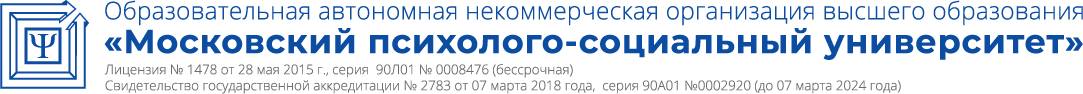 КодкомпетенцииРезультаты освоения ООП (содержание компетенций)Индикаторы достижения компетенцийФормы образовательной деятельности, способствующие формированию и развитию компетенцииПК-1Способность к проведению социально-психологического исследования на основе профессиональных знаний и применения психологических технологий, позволяющих осуществлять решение типовых задач в различных научных и научно-практических областях психологииПК-1.1. Знать основные направления современных социально-психологических исследованийКонтактная работа:ЛекцииПрактические занятияСамостоятельная работаПК-1Способность к проведению социально-психологического исследования на основе профессиональных знаний и применения психологических технологий, позволяющих осуществлять решение типовых задач в различных научных и научно-практических областях психологииПК-1.2. Уметь соотносить возможности применения различных методов социальной психологии с необходимостью решения той или иной задачи профессиональной деятельностиКонтактная работа:ЛекцииПрактические занятияСамостоятельная работаПК-1Способность к проведению социально-психологического исследования на основе профессиональных знаний и применения психологических технологий, позволяющих осуществлять решение типовых задач в различных научных и научно-практических областях психологииПК-1.3. Владеть навыками диагностики, анализа и интерпретации данных социально-психологического исследованияКонтактная работа:ЛекцииПрактические занятияСамостоятельная работаПК-4Способность к просветительской, психопрофилактической деятельности с целью повышения уровня психологической культуры индивидов и группПК-4.1. Знать организационно-психологические условия реализации просветительской, психопрофилактической деятельности различных субъектов деятельностиКонтактная работа:ЛекцииПрактические занятияСамостоятельная работаПК-4Способность к просветительской, психопрофилактической деятельности с целью повышения уровня психологической культуры индивидов и группПК-4.2. Уметь: применять организационно-психологические условия реализации просветительской, психопрофилактической деятельности различных субъектов деятельностиКонтактная работа:ЛекцииПрактические занятияСамостоятельная работаПК-4Способность к просветительской, психопрофилактической деятельности с целью повышения уровня психологической культуры индивидов и группПК-4.3. Владеть: навыками проектирования и реализации организационно-психологических условий реализации просветительской, психопрофилактической деятельности различных субъектов деятельности с целью повышения уровня психологической культуры индивидов и группКонтактная работа:ЛекцииПрактические занятияСамостоятельная работаОбъём дисциплиныВсего часовВсего часовОбъём дисциплиныочная форма обученияочно-заочная форма обученияОбщая трудоемкость дисциплины108108Контактная работа обучающихся с преподавателем (всего)4848Аудиторная работа (всего):4848в том числе:Лекции1624семинары, практические занятия3224лабораторные работыВнеаудиторная работа (всего):в том числе:Самостоятельная работа обучающихся (всего)6060Вид промежуточной аттестации обучающегося – зачёт с оценкой№п/пРазделы и/или темыдисциплиныСеместрВиды учебной работы, включая самостоятельную работу обучающихся и трудоемкость (в часах)Виды учебной работы, включая самостоятельную работу обучающихся и трудоемкость (в часах)Виды учебной работы, включая самостоятельную работу обучающихся и трудоемкость (в часах)Виды учебной работы, включая самостоятельную работу обучающихся и трудоемкость (в часах)Виды учебной работы, включая самостоятельную работу обучающихся и трудоемкость (в часах)Виды учебной работы, включая самостоятельную работу обучающихся и трудоемкость (в часах)Виды учебной работы, включая самостоятельную работу обучающихся и трудоемкость (в часах)Вид оценочного средства текущего контроля успеваемости, промежуточной аттестации (по семестрам)№п/пРазделы и/или темыдисциплиныСеместрВСЕГОИз них аудиторные занятияИз них аудиторные занятияИз них аудиторные занятияСамостоятельная работаКонтрольная работаКурсовая работаВид оценочного средства текущего контроля успеваемости, промежуточной аттестации (по семестрам)№п/пРазделы и/или темыдисциплиныСеместрВСЕГОЛекции Лаборатор.практикумПрактическ.занятия / семинарыСамостоятельная работаКонтрольная работаКурсовая работаВид оценочного средства текущего контроля успеваемости, промежуточной аттестации (по семестрам)Тема 1.Введение в психологию общения513247Устный опрос2.Тема 2. Проблема общения в истории философии и культуры513247Устный опрос3.Тема 3.Теоретические подходы к проблеме общения в отечественной психологии513247Доклад4.Тема 4.Деятельность и общение как объект научного исследования513247Контрольный  срез5.Тема 5.Структура общения5132476.Тема 6. Проблема онтогенеза общения5132477.Тема 7.Психолого-педагогические аспекты общения513247Групповая дискуссия8.Тема 8. Программы обучения общению5172411ДокладВсего:108163260Зачёт с оценкой№п/пРазделы и/или темыдисциплиныСеместрВиды учебной работы, включая самостоятельную работу обучающихся и трудоемкость (в часах)Виды учебной работы, включая самостоятельную работу обучающихся и трудоемкость (в часах)Виды учебной работы, включая самостоятельную работу обучающихся и трудоемкость (в часах)Виды учебной работы, включая самостоятельную работу обучающихся и трудоемкость (в часах)Виды учебной работы, включая самостоятельную работу обучающихся и трудоемкость (в часах)Виды учебной работы, включая самостоятельную работу обучающихся и трудоемкость (в часах)Виды учебной работы, включая самостоятельную работу обучающихся и трудоемкость (в часах)Вид оценочного средства текущего контроля успеваемости, промежуточной аттестации (по семестрам)№п/пРазделы и/или темыдисциплиныСеместрВСЕГОИз них аудиторные занятияИз них аудиторные занятияИз них аудиторные занятияСамостоятельная работаКонтрольная работаКурсовая работаВид оценочного средства текущего контроля успеваемости, промежуточной аттестации (по семестрам)№п/пРазделы и/или темыдисциплиныСеместрВСЕГОЛекции Лаборатор.практикумПрактическ.занятия / семинарыСамостоятельная работаКонтрольная работаКурсовая работаВид оценочного средства текущего контроля успеваемости, промежуточной аттестации (по семестрам)Тема 1.Введение в психологию общения513227Устный опрос2.Тема 2. Проблема общения в истории философии и культуры513227Устный опрос3.Тема 3.Теоретические подходы к проблеме общения в отечественной психологии513447Доклад4.Тема 4.Деятельность и общение как объект научного исследования513447Контрольный  срез5.Тема 5.Структура общения5132276.Тема 6. Проблема онтогенеза общения5134477.Тема 7.Психолого-педагогические аспекты общения513247Групповая дискуссия8.Тема 8. Программы обучения общению5174211ДокладВсего:108242460Зачёт с оценкойНаименование темыВопросы, вынесенные на самостоятельное изучениеФормы самостоятельной работыУчебно-методическоеобеспечениеФорма контроляТема 1. Введение в психологию общенияСпецифика предмета психологии общения. Знакомство с методами экспериментального исследования личности по проблемам общения, усвоение практических навыков и овладение прикладными методами работы с группой.Работа в библиотеке, включая ЭБС. Подготовка доклада- презентации.Литература к теме, работа с интернет источникамиКоллоквиум, докладТема 2.Проблема общения в истории философии и культурыПроблемы общения в концепции Л. Фейербаха и в марксизме. Теория социального действия Т. Парсонса. Теория символического интеракционизма.Работа в библиотеке, включая ЭБС. Подготовка доклада- презентации.Литература к теме, работа с интернет источникамиКоллоквиум, докладТема 3. Теоретические подходы к проблеме общения в отечественной психологииТрехкомпонентная  структура общения в «психологии отношений личности» В.Н. Мясищева. Онтопсихологический подход к общению Б.Г. Ананьева. Анализ общения в контексте культурно-исторического подхода Л.С. Выготского.Работа в библиотеке, включая ЭБС. Подготовка доклада- презентации.Литература к теме, работа с интернет источникамиКоллоквиум, докладТема 4. Деятельность и общение как объект научного исследованияСоциологический, психологический и социально-психологический подходы в изучении проблемы деятельности общения (В.Н.Панферов, С.Л.Рубенштейн, Л.И.Анцыферова, Д.Н.Узнадзе, А.Н.Леонтьев, Б.Д.Парыгин)Работа в библиотеке, включая ЭБС. Подготовка доклада- презентации.Литература к теме, работа с интернет источникамиКоллоквиум, докладТема 5. Структура общения	Общение как восприятие людьми друг друга  (перцептивная сторона общения). Механизмы взаимопонимания в процессе общения. Каузальная атрибуция (эффекты межличностного восприятия) (Г.Келли, Э.Джонс, Р.Нисбет) Школа транзактной психологии (психология эго-состояний) (Э.Берн). Природа психологических барьеров межличностного общения.Работа в библиотеке, включая ЭБС. Подготовка доклада- презентации.Литература к теме, работа с интернет источникамиКоллоквиум, докладТема 6. Проблема онтогенеза общенияРазвитие эмоций в ходе общения с взрослыми на первом году жизни (М.И.Лисицина, Л.С.Выготский, А.А.Бодалев, Л.И. Божович). Методы работы с детьми с проблемами в общении.Работа в библиотеке, включая ЭБС. Подготовка доклада- презентации.Литература к теме, работа с интернет источникамиКоллоквиум, докладТема 7. Психолого-педагогические аспекты общенияОсновные этапы творческого процесса педагога и эффективное использование их в процессе общения. Система общения в структуре педагог-ученик. Стиль общения педагога и его влияние на эффективность взаимодействияРабота в библиотеке, включая ЭБС. Подготовка доклада- презентации.Литература к теме, работа с интернет источникамиКоллоквиум, докладТема 8. Программы обучения общению  Пути и способы развития компетентности в общении (В.А Захаров, Н.Ю Хрящева, Ю.М.Жуков, Л.А. Петровская, С.И МакшановРабота в библиотеке, включая ЭБС. Подготовка доклада- презентации.Литература к теме, работа с интернет источникамиКоллоквиум, доклад№п/пНаименование оценочного средстваКраткая характеристика оценочного средстваШкала и критерии оценки, баллКритерии оценивания компетенции1.ОпросСбор первичной информации по выяснению уровня усвоения пройденного материала«Зачтено» - если обучающийся демонстрирует знание материала по разделу, основанные на знакомстве с обязательной литературой и современными публикациями; дает логичные, аргументированные ответы на поставленные вопросы. Также оценка «зачтено» ставится, если обучающимся допущены незначительные неточности в ответах, которые он исправляет путем наводящих вопросов со стороны преподавателя.«Не зачтено» - имеются существенные пробелы в знании основного материала по разделу, а также допущены принципиальные ошибки при изложении материала.ПК-1.1, ПК-1.2, ПК-1.3, ПК-4.1, ПК-4.1, ОПК-4.32.Доклад-презентацияПубличное выступление по представлению полученных результатов в программе Microsoft PowerPoint«5» – доклад выполнен в соответствии с заявленной темой, презентация легко читаема и ясна для понимания, грамотное использование терминологии, свободное изложение рассматриваемых проблем, докладчик правильно ответил на все вопросы в ходе дискуссии;«4» – некорректное оформление презентации, грамотное использование терминологии, в основном свободное изложение рассматриваемых проблем, докладчик частично правильно ответил на все вопросы в ходе дискуссии;«3» – отсутствие презентации, докладчик испытывал затруднения при выступлении и ответе на вопросы в ходе дискуссии;«2» - докладчик не раскрыл темуПК-1.1, ПК-1.2, ПК-1.3, ПК-4.1, ПК-4.1, ОПК-4.33.КоллоквиумБеседа преподавателя с учащимися на определенную тему из учебной программы«Зачтено» - если обучающийся демонстрирует знание материала по разделу, основанные на знакомстве с обязательной литературой и современными публикациями; дает логичные, аргументированные ответы на поставленные вопросы. Также оценка «зачтено» ставится, если обучающимся допущены незначительные неточности в ответах, которые он исправляет путем наводящих вопросов со стороны преподавателя.«Незачтено» - имеются существенные пробелы в знании основного материала по разделу, а также допущены принципиальные ошибки при изложении материала.ПК-1.1, ПК-1.2, ПК-1.3, ПК-4.1, ПК-4.1, ОПК-4.3№1.№ п/пФорма контроля/ коды оцениваемых компетенцийПроцедура оцениванияШкала и критерии оценки, балл№1.1.Зачёт с оценкойПК-1.1, ПК-1.2, ПК-1.3, ПК-4.1, ПК-4.1, ОПК-4.3При подготовке к зачету с оценкой необходимо ориентироваться на конспекты лекций, рабочую программу дисциплины, нормативную, учебную и рекомендуемую литературу. Основное в подготовке к сдаче зачета с оценкой - это повторение всего материала дисциплины, по которому необходимо сдавать промежуточную аттестацию. При подготовке к сдаче зачета с оценкой обучающийсявесь объем работы должен распределять равномерно по дням, отведенным для подготовки к зачету с оценкой, контролировать каждый день выполнение намеченной работы.  По завершению изучения дисциплины сдается зачет с оценкой.  В период подготовки к зачету с оценкой обучающийся вновь обращается к уже изученному (пройденному) учебному материалу.  Подготовка обучающегося к зачету с оценкой включает в себя три этапа: самостоятельная работа в течение семестра; непосредственная подготовка в дни, предшествующие зачету с оценкой по темам курса; подготовка к ответу на задания, содержащиеся в билетах (тестах) зачета с оценкой. Зачет с оценкой проводится по билетам (тестам), охватывающим весь пройденный материал дисциплины, включая вопросы, отведенные для самостоятельного изучения.  - оценка «отлично» - обучающийся должен дать полные, исчерпывающие ответы на вопросы экзаменационного билета, в частности, ответ должен предполагать знание основных понятий и их особенностей, умение правильно определять специфику соответствующих отношений, правильное решение практического задания. Оценка «отлично» предполагает наличие системы знаний по предмету, умение излагать материал в логической последовательности, систематично, грамотным языком, владеть навыками решения исследовательских задач- оценка «хорошо» - обучающийся должен дать полные ответы на вопросы, указанные в экзаменационном билете. Допускаются неточности при ответе, которые все же не влияют на правильность ответа. Ответ должен предполагать знание основных понятий и их особенностей, умение правильно определять специфику соответствующих отношений, владение базовыми навыками решения исследовательских задач. Оценка «хорошо» предполагает наличие системы знаний по предмету, умение излагать материал в логической последовательности, систематично, грамотным языком, однако, допускаются незначительные ошибки, неточности по названным критериям, которые все же не искажают сути соответствующего ответа- оценка «удовлетворительно» - обучающийся должен в целом дать ответы на вопросы, предложенные в экзаменационном билете, ориентироваться в системе дисциплины «Педагогическая психология», знать её основные понятия, предмет, особенности отдельных видов исследовательской деятельности. Оценка «удовлетворительно» предполагает, что материал в основном изложен грамотным языком- оценка «неудовлетворительно» предполагает, что обучающимся либо не дан ответ на вопрос билета и (или) не решена задача, предложенная в экзаменационном билете, либо обучающийся не знает основных понятий изучаемой дисциплины или не ориентируется в её системе, не может определить предмет дисциплины, особенностей отдельных видов исследовательской деятельностиВид деятельностиМетодические указания по организации деятельности обучающегосяПрактические занятияПроработка рабочей программы, уделяя особое внимание целям и задачам, структуре и содержанию дисциплины. Конспектирование источников. Работа с конспектом практических занятий, подготовка ответов к контрольным вопросам, просмотр рекомендуемой литературы. Самостоятельная работаСамостоятельная работа проводится с целью: систематизации и закрепления полученных теоретических знаний и практических умений обучающихся; формирования умений использовать основную и дополнительную литературу; развития познавательных способностей и активности обучающихся: творческой инициативы, самостоятельности, ответственности, организованности; формирование  самостоятельности мышления, способностей к саморазвитию, совершенствованию и самоорганизации; формирования профессиональных компетенций; развитию практических умений обучающихся.Формы  и  виды самостоятельной  работы  обучающихся:  чтение основной и дополнительной литературы – самостоятельное изучение материала по рекомендуемым литературным источникам; работа с библиотечным  каталогом, самостоятельный  подбор  необходимой литературы; поиск необходимой информации  в сети Интернет; подготовка к различным формам текущей и промежуточной аттестации (к зачету с оценкой).Технология организации самостоятельной работы обучающихся включает использование информационных и материально-технических ресурсов образовательного учреждения: библиотеку с читальным залом, укомплектованную в соответствии с существующими нормами; учебно-методическую базу учебных кабинетов; компьютерные классы с  возможностью работы в сети  Интернет; основную и дополнительную литературу, разработанную с учетом увеличения доли самостоятельной работы обучающихся, и иные  методические материалы.Перед выполнением обучающимися внеаудиторной самостоятельной работы преподаватель проводит консультирование по  выполнению  задания,  которое  включает  цель  задания,  его содержание,  сроки  выполнения,  ориентировочный  объем  работы, основные требования к результатам работы, критерии оценки. Самостоятельная работа может осуществляться индивидуально или  группами  обучающихся  в  зависимости  от  цели,  объема, конкретной тематики самостоятельной работы, уровня сложности, уровня умений обучающихся.Формы контроля самостоятельной работы: просмотр и проверка выполнения самостоятельной работы преподавателем; рефлексия выполненного  задания  в  группе; обсуждение  результатов  выполненной работы  на  занятии – предоставление обратной связи;  проведение устного  опроса.ОпросУстный опрос по основной терминологии может проводиться в процессе практического занятия в течение 15-20 мин. Позволяет оценить полноту знаний контролируемого материала.Подготовка к зачету При подготовке к зачету с оценкой необходимо ориентироваться на конспекты лекций, рабочую программу дисциплины, нормативную, учебную и рекомендуемую литературу. Основное в подготовке к сдаче зачета с оценкой - это повторение всего материала дисциплины, по которому необходимо сдавать промежуточную аттестацию. При подготовке к сдаче зачета с оценкой обучающийся весь объем работы должен распределять равномерно по дням, отведенным для подготовки к зачету с оценкой, контролировать каждый день выполнение намеченной работы.  По завершению изучения дисциплины сдается зачет с оценкой.  В период подготовки к зачету с оценкой обучающийся вновь обращается к уже изученному (пройденному) учебному материалу.  Подготовка обучающегося к зачету с оценкой включает в себя три этапа: самостоятельная работа в течение семестра; непосредственная подготовка в дни, предшествующие зачету с оценкой по темам курса; подготовка к ответу на задания, содержащиеся в билетах (тестах) зачета с оценкой. Зачет с оценкой проводится по билетам (тестам), охватывающим весь пройденный материал дисциплины, включая вопросы, отведенные для самостоятельного изучения.  № 
п/пСодержание измененияСодержание измененияРеквизиты
документа
об утверждении
измененияРеквизиты
документа
об утверждении
измененияДата
введения
измененияДата
введения
измененияУтверждена решением Ученого совета на основании Федерального государственного образовательного стандарта высшего образования по направлению подготовки 37.03.01 Психология (уровень бакалавриата), утвержденного приказом Министерства образования и науки Российской Федерации от 29.07.2020 г. № 839Утверждена решением Ученого совета на основании Федерального государственного образовательного стандарта высшего образования по направлению подготовки 37.03.01 Психология (уровень бакалавриата), утвержденного приказом Министерства образования и науки Российской Федерации от 29.07.2020 г. № 839Протокол заседания 
Ученого совета  от «30» августа 2021 года протокол № 1Протокол заседания 
Ученого совета  от «30» августа 2021 года протокол № 101.09.202101.09.2021Утверждена решением Ученого совета на основании Федерального государственного образовательного стандарта высшего образования по направлению подготовки 37.03.01 Психология (уровень бакалавриата), утвержденного приказом Министерства образования и науки Российской Федерации от 29.07.2020 г. № 839Утверждена решением Ученого совета на основании Федерального государственного образовательного стандарта высшего образования по направлению подготовки 37.03.01 Психология (уровень бакалавриата), утвержденного приказом Министерства образования и науки Российской Федерации от 29.07.2020 г. № 839Протокол заседания 
Ученого совета  от «25» апреля 2022 года протокол № 9Протокол заседания 
Ученого совета  от «25» апреля 2022 года протокол № 926.04.202226.04.2022